ПАСПОРТ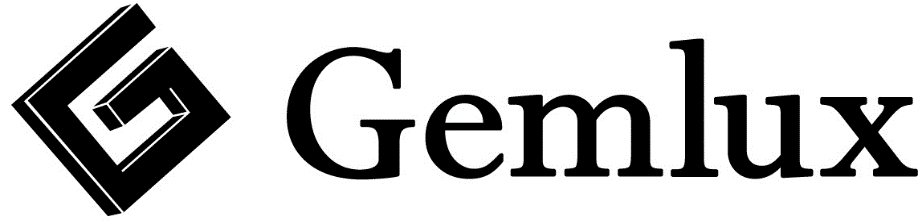 ФЕН НАСТЕННЫЙМОДЕЛЬ: GL-HDW1200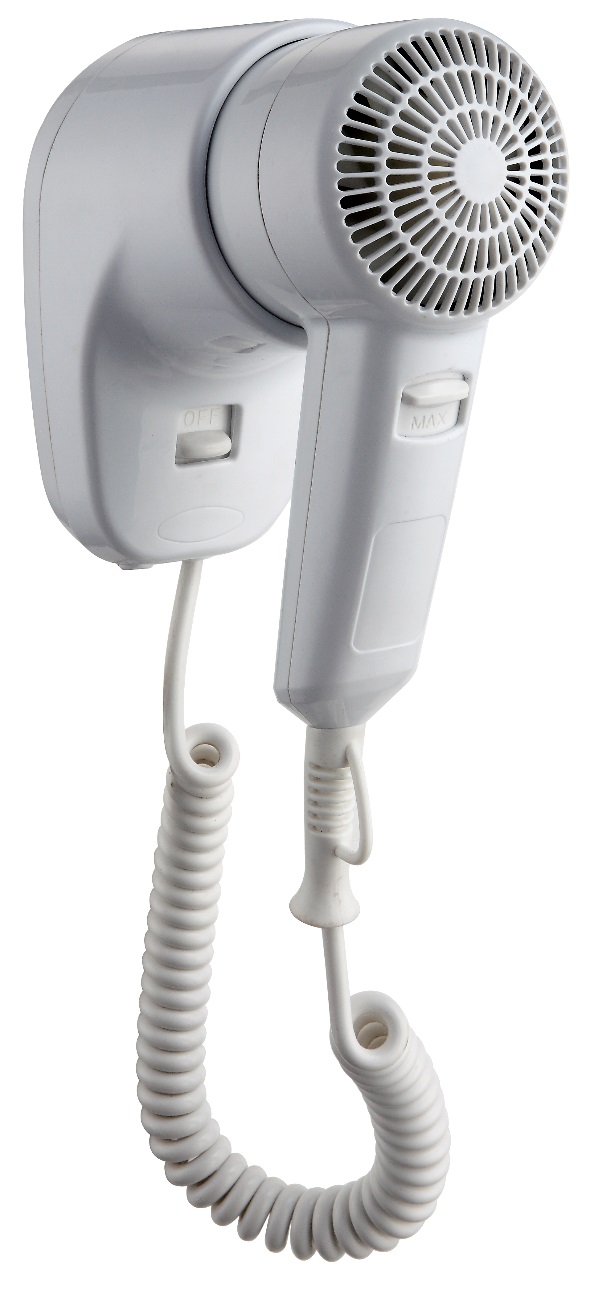 Перед использованием устройства внимательно ознакомьтесь с данной инструкцией!НАЗНАЧЕНИЕОборудование монтируется на стену и предназначено для сушки волос.ТЕХНИЧЕСКИЕ ХАРАКТЕРИСТИКИ 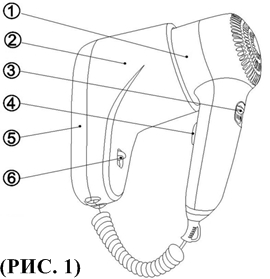 КОНСТРУКЦИЯ УСТАНОВКАПри подключении к сети питания через розетку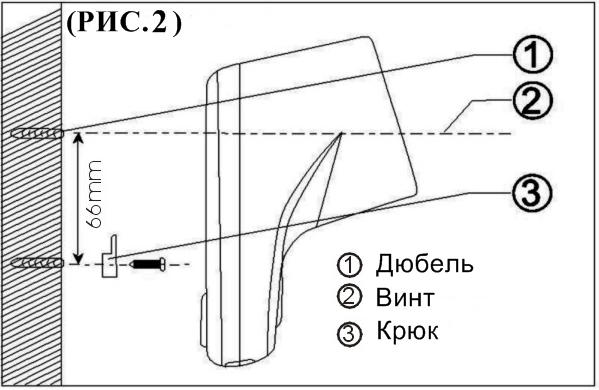 Внимание! Не устанавливайте фен в ванной комнате и в непосредственной близости с водой!1. Просверлите в стене два отверстия  6 мм так, как показано на рис. 2. 2. Вставьте в отверстия дюбели. Закрутите винты вместе с крюками так, чтобы крюки оказались плотно прикручены к стене. 3. Повесьте фен на крюки, подключите к сети питания. Теперь фен готов к работе. При подключении к сети питания через кабель 1) Открутите винт на фронтальной панели корпуса фена и снимите фронтальную панель. Отсоедините сетевой шнур (см. рис.3). 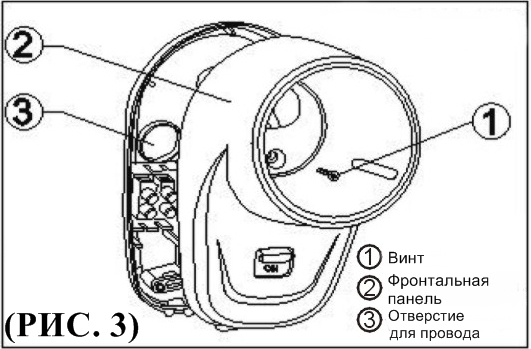 2) Удалите пластиковую заглушку с отверстия для провода № 3 (рис. 3). Пропустите выведенный из стены сетевой кабель через отверстие № 3 и соедините его с электрическим портом. Для правильного подсоединения проводов следуйте указателям N (нейтраль) и L (фаза) на контактах.3) Убедившись, что провода подсоединены правильно, верните на место фронтальную панель и закрутите винт.5) При помощи крепежных винтов повесьте фен на стену.ЭКСПЛУАТАЦИЯ Включите фен с помощью кнопки включения/отключения от сети питания (6) (рис. 1). Фен будет работать только при удержании кнопки включения. С помощью кнопки регулировки температуры (3) (рис.1) выберите оптимальный температурный режим (Max или Min). ПРАВИЛА БЕЗОПАСНОСТИ 1. Параметры электросети должны соответствовать параметрам, указанным на шильдикеоборудования.2. Не прикасайтесь к фену мокрыми руками. 3. Не тяните за сетевой кабель. 4. К эксплуатации оборудования не могут быть допущены лица без должной подготовки, если только они не находятся под контролем или не проинструктированы о правильном использовании оборудования лицом, ответственным за их безопасность.5. Во время чистки фена отключите его сети питания. 6. Следите за тем, чтобы волосы не затягивало в воздухозаборник. 7. Допускается применение мыльной воды для чистки фена. 8. Не применяйте едкие или абразивные чистящие средства. КомплектацияНастенный фен 1 шт. Инструкция 1 шт. Крюк 1 шт. Винт 2 шт. Дюбель 2 шт. Параметры электросети220 В; 50 ГцМощность 1 200 ВтКоличество температурных режимов 21. Корпус фена2. Фронтальная панель3. Кнопка регулировки температуры4. Кнопка включения5. Крепежная панель6. Кнопка включения/отключения от сети питанияПроизведено в КНР. Дата производства является частью серийного номера, который указан на шильдике и/или упаковке оборудования. 